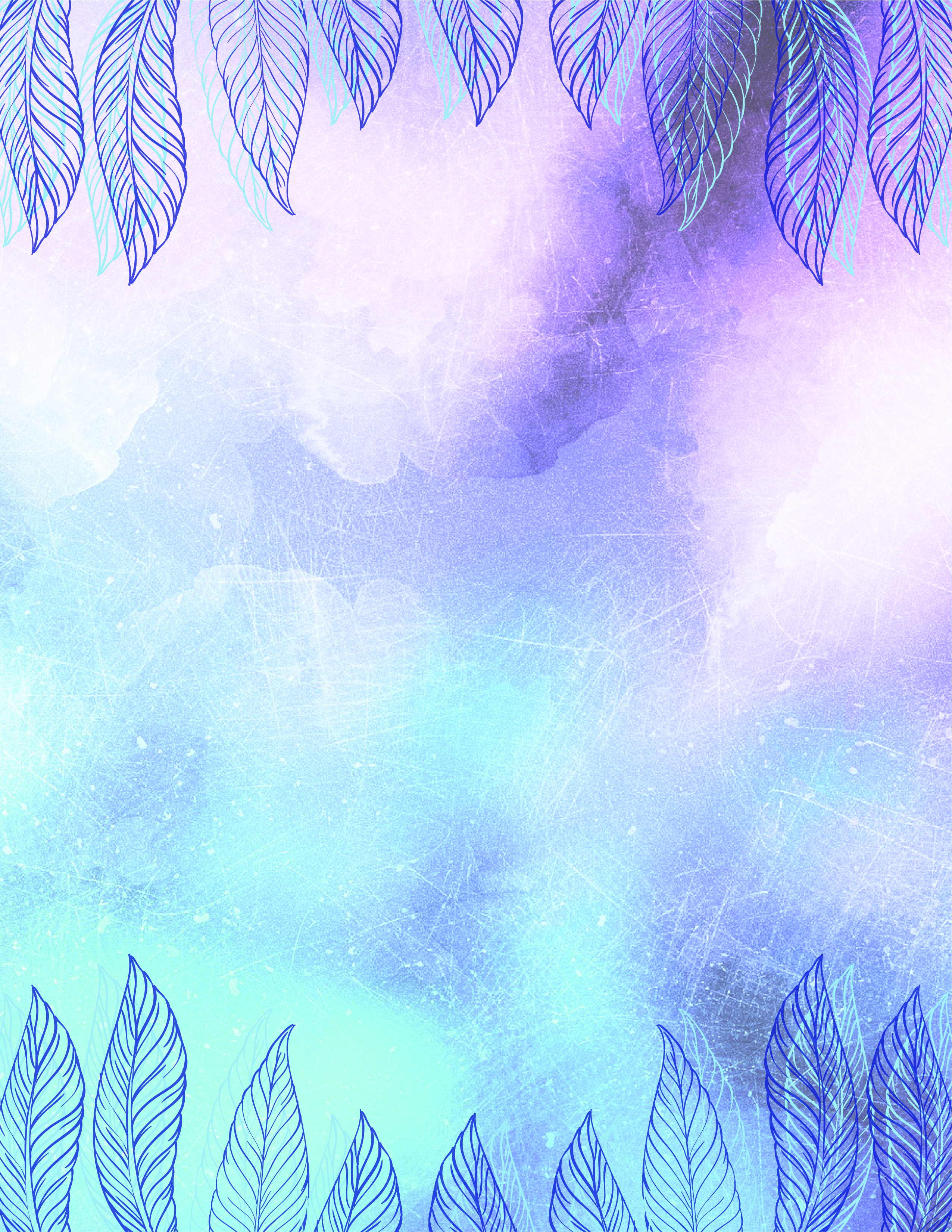 KONSULTACJE DLA RODZICÓWIstnieje możliwość indywidualnych konsultacji z psychologiem i pedagogiem specjalnym oraz logopedą na terenie przedszkola. Chętnych rodziców zachęcamy do telefonicznego kontaktu z sekretariatem przedszkola w celu ustalenia dogodnego terminu spotkania.Zespół ds. Pomocy Psychologiczno – Pedagogicznej   